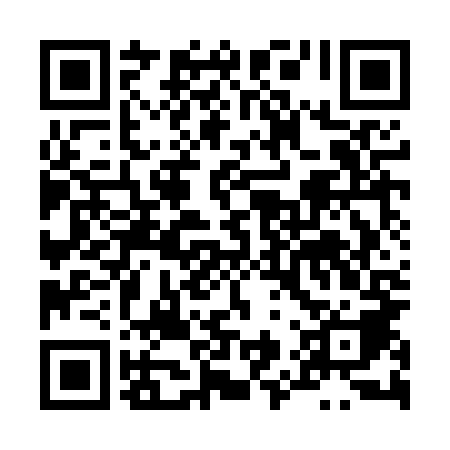 Ramadan times for Przybynow, PolandMon 11 Mar 2024 - Wed 10 Apr 2024High Latitude Method: Angle Based RulePrayer Calculation Method: Muslim World LeagueAsar Calculation Method: HanafiPrayer times provided by https://www.salahtimes.comDateDayFajrSuhurSunriseDhuhrAsrIftarMaghribIsha11Mon4:154:156:0511:533:475:425:427:2512Tue4:134:136:0211:523:485:435:437:2613Wed4:104:106:0011:523:505:455:457:2814Thu4:084:085:5811:523:515:475:477:3015Fri4:064:065:5611:523:525:485:487:3216Sat4:034:035:5411:513:545:505:507:3417Sun4:014:015:5111:513:555:515:517:3518Mon3:583:585:4911:513:565:535:537:3719Tue3:563:565:4711:503:585:555:557:3920Wed3:533:535:4511:503:595:565:567:4121Thu3:513:515:4311:504:005:585:587:4322Fri3:483:485:4011:494:026:006:007:4523Sat3:463:465:3811:494:036:016:017:4724Sun3:433:435:3611:494:046:036:037:4925Mon3:413:415:3411:494:056:046:047:5126Tue3:383:385:3111:484:076:066:067:5327Wed3:353:355:2911:484:086:086:087:5528Thu3:333:335:2711:484:096:096:097:5729Fri3:303:305:2511:474:106:116:117:5930Sat3:273:275:2311:474:126:136:138:0131Sun4:254:256:2012:475:137:147:149:031Mon4:224:226:1812:465:147:167:169:052Tue4:194:196:1612:465:157:177:179:073Wed4:174:176:1412:465:167:197:199:094Thu4:144:146:1112:465:177:217:219:115Fri4:114:116:0912:455:197:227:229:136Sat4:084:086:0712:455:207:247:249:157Sun4:054:056:0512:455:217:257:259:188Mon4:034:036:0312:445:227:277:279:209Tue4:004:006:0112:445:237:297:299:2210Wed3:573:575:5812:445:247:307:309:24